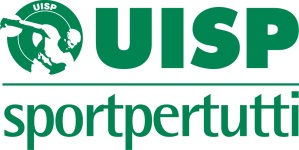 Corso di formazione:Educatore Multi SportLuogoData/giorni orari/sede Docente

Il ruolo e gli strumenti dell’educatore sportivo2 ORE Videoconferenza su piattaforma Google Meet7/01/2022Dalle 15:00 alle 17:00.Ersilia Cossu(Laurea in Psicologia Clinica e di Comunità. Psicoterapeuta e psicologa scolastica)Anatomia e fisiologia2 OREVideoconferenza su piattaforma Google Meet18/12/2021Dalle 15:00 alle 17:00.Azzurra Doneddu(Medico ChirurgoSpecialista in Medicina dello Sport)Metodologia e didattica delle discipline sportive(I^ parte)3 OREVideoconferenza su piattaforma Google Meet12/12/2021Dalle 9:00 alle 12:00.Maura Corda(Laurea magistrale in scienze e tecniche delle attività motorie sportive preventive e adattate; psicomotricista funzionale)Conduzione dei gruppi 2 ORE Videoconferenza su piattaforma Google Meet14/01/2022Dalle 15:00 alle 17:00.Ersilia Cossu(Laurea in Psicologia Clinica e di Comunità. Psicoterapeuta e psicologa scolastica)Pedagogia:le tappe dello sviluppo evolutivo 6-14 anniCapacità motorie:schema corporeo, schemi motori, giochi motori, approccio ludico dell’attività.  4+4 OREVideoconferenza su piattaforma Google Meet Da confermare8/01/2022Dalle 9:00 alle 13:00 – dalle 14:00 alle 18:00. Barra Loredana(Presidente Comitato UISP Sassari; Formatrice UISP nazionale)Metodologia e didattica delle discipline sportive(II^ parte)3 OREVideoconferenza su piattaforma Google Meet19/12/2021Dalle 9:00 alle 12:00.Maura Corda(Laurea magistrale in scienze e tecniche delle attività motorie sportive preventive e adattate; psicomotricista funzionale)Elementi di base della comunicazione2 OREVideoconferenza su piattaforma Google Meet21/01/2022Dalle 15:00 alle 17:00.Ersilia Cossu(Laurea in Psicologia Clinica e di Comunità. Psicoterapeuta e psicologa scolastica)Dal gioco tradizionale al gioco sportivo: didatticaUnità didattica normativa, pianificare, progettare e programmare le attività sportive al chiuso, all’aperto e in acqua4+4 OREIn presenza: Palestra comunale Lanusei15/01/2022Dalle 9:00 alle 13:00 – dalle 14:00 alle 18:00. Barra Loredana(Presidente Comitato UISP Sassari)Attività sportiva in ambiente naturale2 OREVideoconferenza su piattaforma Google Meet12/12/2021 Dalle 15:00 alle 17:00. Maura Corda(Laurea magistrale in scienze e tecniche delle attività motorie sportive preventive e adattate; psicomotricista funzionale)